Al Comune di Cologno al Seriovia Rocca n. 2/a – 24055Pec: comune.colognoalserio@postecert.it @: protocollo@comune.colognoalserio.bg.it Oggetto: manifestazione di interesse per la concessione in comodato d’uso per la durata di 3 (tre) anni al Comune di Cologno al Serio, di idoneo locale ai fini dell’istituzione ed elezione di “Sala comunale”, per la sola celebrazione di matrimoni con rito civile e costituzione di unioni civili.Il/la sottoscritto/a _______________________________________________________________________________Nato/a a ________________________________ (______) il ____________________________________________Residente in _________________________________ (______) in via/P.zza _______________________ n. ______C.F. ________________________________________ - tel./cell. _________________________________________In qualità di  proprietario –  altro ______________________________________________________________ Della struttura denominata “____________________________________________” P. Iva ____________________Ubicata in Cologno al Serio – CAP 24055 – Via/p.zza ___________________________________ n. _____________Tel. ______________________ - e-mail ______________________________ - Pec _________________________presa visione dell’avviso pubblico esplorativodichiarando il possesso ex artt. 46/47 D.P.R. n. 445/2000 e s.m.i. dei requisiti richiesti dall’avviso ricognitivo ed accettando altresì tutte le condizioni previste nel medesimo,MANIFESTA IL PROPRIO INTERESSEper la concessione in comodato gratuito per la durata di 3 (tre) anni, al Comune di Cologno al Serio ai fini dell’istituzione ed elezione di “Sala comunale”, per la sola celebrazione di matrimoni con rito civile e costituzione di unioni civili, del seguente locale:DICHIARA:che detto locale, di cui alla planimetria allegata, ottempera ai requisiti di legge in  merito alla sicurezza delle persone;di non avere pendenze di alcun genere nei confronti del Comune di Cologno al Serio;di manlevare il Comune di Cologno al Serio dalla responsabilità di eventuali danni causati, dai nubendi e dai loro ospiti, nel corso delle celebrazioni del rito civile di matrimoni e della costituzione di unioni civili.Cologno al Serio, ___________Il Proprietario/avente titolo	FIRMA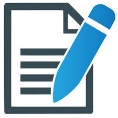 Allegati:documento d’identità del sottoscrittore (non allegare se si appone firma digitale).planimetria del locale da destinare all’uso di “Sala comunale” per celebrazioni di matrimoni con rito civile e della costituzione di unioni civili.